活動参加者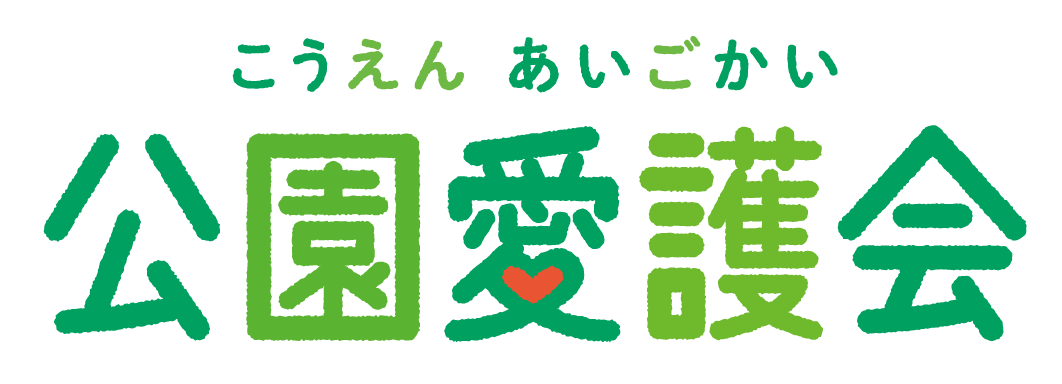 募集中！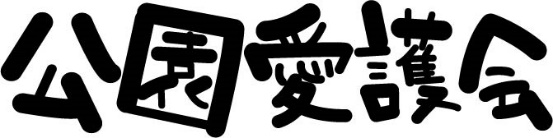 